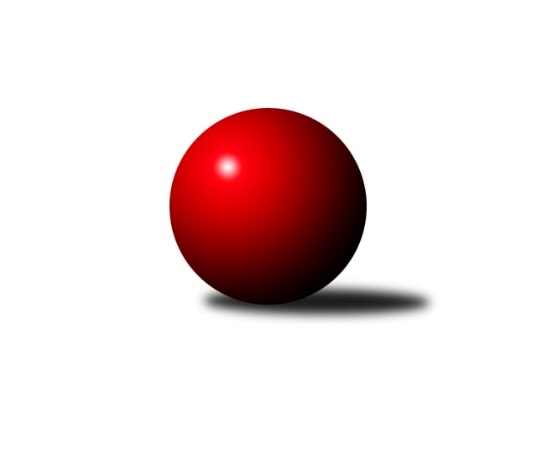 Č.6Ročník 2015/2016	24.5.2024 Severomoravská divize 2015/2016Statistika 6. kolaTabulka družstev:		družstvo	záp	výh	rem	proh	skore	sety	průměr	body	plné	dorážka	chyby	1.	TJ  Odry ˝A˝	22	16	1	5	111.0 : 65.0 	(150.0 : 114.0)	2500	33	1719	780	26.8	2.	TJ Spartak Přerov ˝B˝	22	14	2	6	107.0 : 69.0 	(143.5 : 120.5)	2502	30	1725	777	29	3.	TJ Opava ˝B˝	22	13	1	8	95.5 : 80.5 	(144.0 : 120.0)	2498	27	1733	765	35.3	4.	SKK Ostrava ˝A˝	22	12	1	9	97.0 : 79.0 	(146.0 : 118.0)	2505	25	1721	784	26.5	5.	KK Minerva Opava ˝A˝	22	12	0	10	91.0 : 85.0 	(126.0 : 138.0)	2477	24	1717	759	29	6.	TJ Horní Benešov ˝B˝	22	11	0	11	94.0 : 82.0 	(132.5 : 131.5)	2463	22	1709	754	36	7.	TJ Sokol Dobroslavice ˝A˝	22	11	0	11	85.0 : 91.0 	(135.0 : 129.0)	2449	22	1705	745	37.2	8.	TJ Sokol Michálkovice ˝A˝	22	10	1	11	83.5 : 92.5 	(133.5 : 130.5)	2451	21	1692	759	35.8	9.	SKK Jeseník ˝A˝	22	9	1	12	85.0 : 91.0 	(129.5 : 134.5)	2458	19	1712	746	33	10.	TJ Kovohutě Břidličná ˝A˝	22	7	1	14	80.0 : 96.0 	(123.5 : 140.5)	2468	15	1710	758	38.6	11.	TJ  Krnov ˝A˝	22	7	0	15	65.0 : 111.0 	(120.5 : 143.5)	2415	14	1695	720	43.7	12.	KK Lipník nad Bečvou ˝A˝	22	6	0	16	62.0 : 114.0 	(100.0 : 164.0)	2389	12	1668	721	45.8Tabulka doma:		družstvo	záp	výh	rem	proh	skore	sety	průměr	body	maximum	minimum	1.	TJ  Odry ˝A˝	11	11	0	0	69.0 : 19.0 	(83.5 : 48.5)	2552	22	2608	2452	2.	TJ Spartak Přerov ˝B˝	11	10	1	0	66.0 : 22.0 	(84.0 : 48.0)	2719	21	2836	2635	3.	KK Minerva Opava ˝A˝	11	10	0	1	62.0 : 26.0 	(74.0 : 58.0)	2605	20	2733	2537	4.	TJ Opava ˝B˝	11	9	0	2	56.0 : 32.0 	(74.5 : 57.5)	2569	18	2661	2485	5.	TJ Sokol Dobroslavice ˝A˝	11	9	0	2	54.0 : 34.0 	(78.0 : 54.0)	2406	18	2515	2332	6.	SKK Jeseník ˝A˝	11	8	1	2	58.0 : 30.0 	(76.5 : 55.5)	2546	17	2689	2377	7.	SKK Ostrava ˝A˝	11	8	1	2	57.0 : 31.0 	(80.0 : 52.0)	2476	17	2517	2415	8.	TJ Horní Benešov ˝B˝	11	8	0	3	58.0 : 30.0 	(79.5 : 52.5)	2557	16	2609	2379	9.	TJ Sokol Michálkovice ˝A˝	11	7	1	3	52.5 : 35.5 	(75.5 : 56.5)	2488	15	2550	2381	10.	TJ Kovohutě Břidličná ˝A˝	11	6	0	5	52.0 : 36.0 	(75.5 : 56.5)	2462	12	2519	2407	11.	TJ  Krnov ˝A˝	11	6	0	5	45.0 : 43.0 	(69.5 : 62.5)	2393	12	2434	2337	12.	KK Lipník nad Bečvou ˝A˝	11	5	0	6	39.0 : 49.0 	(56.5 : 75.5)	2386	10	2501	2264Tabulka venku:		družstvo	záp	výh	rem	proh	skore	sety	průměr	body	maximum	minimum	1.	TJ  Odry ˝A˝	11	5	1	5	42.0 : 46.0 	(66.5 : 65.5)	2495	11	2637	2399	2.	TJ Spartak Přerov ˝B˝	11	4	1	6	41.0 : 47.0 	(59.5 : 72.5)	2483	9	2620	2365	3.	TJ Opava ˝B˝	11	4	1	6	39.5 : 48.5 	(69.5 : 62.5)	2492	9	2654	2353	4.	SKK Ostrava ˝A˝	11	4	0	7	40.0 : 48.0 	(66.0 : 66.0)	2508	8	2685	2291	5.	TJ Horní Benešov ˝B˝	11	3	0	8	36.0 : 52.0 	(53.0 : 79.0)	2455	6	2609	2297	6.	TJ Sokol Michálkovice ˝A˝	11	3	0	8	31.0 : 57.0 	(58.0 : 74.0)	2447	6	2559	2206	7.	TJ Sokol Dobroslavice ˝A˝	11	2	0	9	31.0 : 57.0 	(57.0 : 75.0)	2453	4	2550	2307	8.	KK Minerva Opava ˝A˝	11	2	0	9	29.0 : 59.0 	(52.0 : 80.0)	2465	4	2695	2312	9.	TJ Kovohutě Břidličná ˝A˝	11	1	1	9	28.0 : 60.0 	(48.0 : 84.0)	2469	3	2614	2318	10.	SKK Jeseník ˝A˝	11	1	0	10	27.0 : 61.0 	(53.0 : 79.0)	2450	2	2564	2298	11.	KK Lipník nad Bečvou ˝A˝	11	1	0	10	23.0 : 65.0 	(43.5 : 88.5)	2389	2	2595	2308	12.	TJ  Krnov ˝A˝	11	1	0	10	20.0 : 68.0 	(51.0 : 81.0)	2417	2	2552	2246Tabulka podzimní části:		družstvo	záp	výh	rem	proh	skore	sety	průměr	body	doma	venku	1.	TJ Spartak Přerov ˝B˝	12	8	2	2	61.0 : 35.0 	(81.5 : 62.5)	2520	18 	5 	1 	0 	3 	1 	2	2.	TJ  Odry ˝A˝	12	8	1	3	62.0 : 34.0 	(81.5 : 62.5)	2511	17 	6 	0 	0 	2 	1 	3	3.	TJ Opava ˝B˝	12	8	1	3	58.5 : 37.5 	(83.5 : 60.5)	2515	17 	5 	0 	1 	3 	1 	2	4.	KK Minerva Opava ˝A˝	12	7	0	5	50.0 : 46.0 	(69.0 : 75.0)	2441	14 	6 	0 	0 	1 	0 	5	5.	SKK Ostrava ˝A˝	12	6	1	5	52.0 : 44.0 	(77.0 : 67.0)	2501	13 	4 	1 	1 	2 	0 	4	6.	TJ Horní Benešov ˝B˝	12	6	0	6	49.0 : 47.0 	(67.0 : 77.0)	2443	12 	4 	0 	2 	2 	0 	4	7.	TJ Sokol Michálkovice ˝A˝	12	6	0	6	48.5 : 47.5 	(74.5 : 69.5)	2481	12 	5 	0 	1 	1 	0 	5	8.	TJ Sokol Dobroslavice ˝A˝	12	6	0	6	44.0 : 52.0 	(74.0 : 70.0)	2446	12 	5 	0 	1 	1 	0 	5	9.	SKK Jeseník ˝A˝	12	5	1	6	46.0 : 50.0 	(65.0 : 79.0)	2466	11 	4 	1 	1 	1 	0 	5	10.	TJ  Krnov ˝A˝	12	4	0	8	35.0 : 61.0 	(68.0 : 76.0)	2458	8 	4 	0 	2 	0 	0 	6	11.	KK Lipník nad Bečvou ˝A˝	12	3	0	9	33.0 : 63.0 	(57.5 : 86.5)	2395	6 	2 	0 	4 	1 	0 	5	12.	TJ Kovohutě Břidličná ˝A˝	12	2	0	10	37.0 : 59.0 	(65.5 : 78.5)	2468	4 	2 	0 	4 	0 	0 	6Tabulka jarní části:		družstvo	záp	výh	rem	proh	skore	sety	průměr	body	doma	venku	1.	TJ  Odry ˝A˝	10	8	0	2	49.0 : 31.0 	(68.5 : 51.5)	2495	16 	5 	0 	0 	3 	0 	2 	2.	TJ Spartak Přerov ˝B˝	10	6	0	4	46.0 : 34.0 	(62.0 : 58.0)	2518	12 	5 	0 	0 	1 	0 	4 	3.	SKK Ostrava ˝A˝	10	6	0	4	45.0 : 35.0 	(69.0 : 51.0)	2505	12 	4 	0 	1 	2 	0 	3 	4.	TJ Kovohutě Břidličná ˝A˝	10	5	1	4	43.0 : 37.0 	(58.0 : 62.0)	2467	11 	4 	0 	1 	1 	1 	3 	5.	TJ Horní Benešov ˝B˝	10	5	0	5	45.0 : 35.0 	(65.5 : 54.5)	2504	10 	4 	0 	1 	1 	0 	4 	6.	TJ Sokol Dobroslavice ˝A˝	10	5	0	5	41.0 : 39.0 	(61.0 : 59.0)	2446	10 	4 	0 	1 	1 	0 	4 	7.	KK Minerva Opava ˝A˝	10	5	0	5	41.0 : 39.0 	(57.0 : 63.0)	2538	10 	4 	0 	1 	1 	0 	4 	8.	TJ Opava ˝B˝	10	5	0	5	37.0 : 43.0 	(60.5 : 59.5)	2490	10 	4 	0 	1 	1 	0 	4 	9.	TJ Sokol Michálkovice ˝A˝	10	4	1	5	35.0 : 45.0 	(59.0 : 61.0)	2421	9 	2 	1 	2 	2 	0 	3 	10.	SKK Jeseník ˝A˝	10	4	0	6	39.0 : 41.0 	(64.5 : 55.5)	2465	8 	4 	0 	1 	0 	0 	5 	11.	TJ  Krnov ˝A˝	10	3	0	7	30.0 : 50.0 	(52.5 : 67.5)	2361	6 	2 	0 	3 	1 	0 	4 	12.	KK Lipník nad Bečvou ˝A˝	10	3	0	7	29.0 : 51.0 	(42.5 : 77.5)	2382	6 	3 	0 	2 	0 	0 	5 Zisk bodů pro družstvo:		jméno hráče	družstvo	body	zápasy	v %	dílčí body	sety	v %	1.	Václav Smejkal 	SKK Jeseník ˝A˝ 	6	/	6	(100%)	10	/	12	(83%)	2.	Vojtěch Venclík 	TJ Spartak Přerov ˝B˝ 	5	/	5	(100%)	10	/	10	(100%)	3.	Vladimír Peter 	TJ Opava ˝B˝ 	5	/	5	(100%)	9	/	10	(90%)	4.	Michal Pavič 	TJ  Odry ˝A˝ 	5	/	6	(83%)	7	/	12	(58%)	5.	Petr Dvorský 	TJ  Odry ˝A˝ 	5	/	6	(83%)	7	/	12	(58%)	6.	Jiří Divila ml. 	TJ Spartak Přerov ˝B˝ 	4	/	4	(100%)	8	/	8	(100%)	7.	Marek Veselý 	TJ Kovohutě Břidličná ˝A˝ 	4	/	5	(80%)	8	/	10	(80%)	8.	Josef Linhart 	TJ Sokol Michálkovice ˝A˝ 	4	/	5	(80%)	7	/	10	(70%)	9.	Vladimír Heiser 	KK Minerva Opava ˝A˝ 	4	/	5	(80%)	7	/	10	(70%)	10.	Pavel Kovalčík 	TJ Opava ˝B˝ 	4	/	5	(80%)	7	/	10	(70%)	11.	Dominik Böhm 	SKK Ostrava ˝A˝ 	4	/	5	(80%)	6.5	/	10	(65%)	12.	Stanislav Ovšák 	TJ  Odry ˝A˝ 	4	/	6	(67%)	8.5	/	12	(71%)	13.	Ivo Mrhal ml. ml.	TJ Kovohutě Břidličná ˝A˝ 	4	/	6	(67%)	8	/	12	(67%)	14.	Stanislav Beňa st.	TJ Spartak Přerov ˝B˝ 	4	/	6	(67%)	8	/	12	(67%)	15.	Martin Bilíček 	TJ Horní Benešov ˝B˝ 	4	/	6	(67%)	7	/	12	(58%)	16.	Petr Řepecký 	TJ Sokol Michálkovice ˝A˝ 	4	/	6	(67%)	6	/	12	(50%)	17.	Jiří Trnka 	SKK Ostrava ˝A˝ 	4	/	6	(67%)	6	/	12	(50%)	18.	Petr Šulák 	SKK Jeseník ˝A˝ 	4	/	6	(67%)	5	/	12	(42%)	19.	Pavel Martinec 	KK Minerva Opava ˝A˝ 	3	/	4	(75%)	6	/	8	(75%)	20.	Libor Veselý 	TJ Sokol Dobroslavice ˝A˝ 	3	/	4	(75%)	4	/	8	(50%)	21.	Marek Frydrych 	TJ  Odry ˝A˝ 	3	/	4	(75%)	4	/	8	(50%)	22.	Luděk Slanina 	KK Minerva Opava ˝A˝ 	3	/	5	(60%)	6	/	10	(60%)	23.	Miluše Rychová 	TJ  Krnov ˝A˝ 	3	/	5	(60%)	6	/	10	(60%)	24.	Rudolf Haim 	TJ Opava ˝B˝ 	3	/	5	(60%)	5.5	/	10	(55%)	25.	Karel Ridl 	TJ Sokol Dobroslavice ˝A˝ 	3	/	5	(60%)	5	/	10	(50%)	26.	Petr Hendrych 	KK Lipník nad Bečvou ˝A˝ 	3	/	5	(60%)	5	/	10	(50%)	27.	Svatopluk Kříž 	TJ Opava ˝B˝ 	3	/	5	(60%)	4.5	/	10	(45%)	28.	Jiří Divila st. 	TJ Spartak Přerov ˝B˝ 	3	/	5	(60%)	4	/	10	(40%)	29.	Jaroslav Pěcha 	KK Lipník nad Bečvou ˝A˝ 	3	/	5	(60%)	4	/	10	(40%)	30.	František Vícha 	TJ  Krnov ˝A˝ 	3	/	6	(50%)	8	/	12	(67%)	31.	Jiří Procházka 	TJ Kovohutě Břidličná ˝A˝ 	3	/	6	(50%)	7	/	12	(58%)	32.	Petr Číž 	TJ Sokol Dobroslavice ˝A˝ 	3	/	6	(50%)	7	/	12	(58%)	33.	Ivo Mrhal st.	TJ Kovohutě Břidličná ˝A˝ 	3	/	6	(50%)	7	/	12	(58%)	34.	Radek Foltýn 	SKK Ostrava ˝A˝ 	3	/	6	(50%)	7	/	12	(58%)	35.	Lukáš Vaněk 	TJ  Krnov ˝A˝ 	3	/	6	(50%)	6.5	/	12	(54%)	36.	Roman Goldemund 	TJ Spartak Přerov ˝B˝ 	3	/	6	(50%)	6.5	/	12	(54%)	37.	Jaromíra Smejkalová 	SKK Jeseník ˝A˝ 	3	/	6	(50%)	6	/	12	(50%)	38.	Luděk Zeman 	TJ Horní Benešov ˝B˝ 	3	/	6	(50%)	6	/	12	(50%)	39.	Miroslav Dimidenko 	TJ  Odry ˝A˝ 	3	/	6	(50%)	6	/	12	(50%)	40.	Zdeněk Chlopčík 	KK Minerva Opava ˝A˝ 	3	/	6	(50%)	6	/	12	(50%)	41.	Karel Kuchař 	TJ Sokol Dobroslavice ˝A˝ 	3	/	6	(50%)	5	/	12	(42%)	42.	Tomáš Slavík 	KK Minerva Opava ˝A˝ 	3	/	6	(50%)	5	/	12	(42%)	43.	Pavel Hannig 	SKK Jeseník ˝A˝ 	3	/	6	(50%)	5	/	12	(42%)	44.	Petr Wolf 	TJ Opava ˝B˝ 	2	/	2	(100%)	3	/	4	(75%)	45.	Vojtěch Rozkopal 	TJ  Odry ˝A˝ 	2	/	3	(67%)	4	/	6	(67%)	46.	Jaromír Čech 	TJ  Krnov ˝A˝ 	2	/	3	(67%)	3	/	6	(50%)	47.	Martin Zavacký 	SKK Jeseník ˝A˝ 	2	/	4	(50%)	5	/	8	(63%)	48.	Richard Štětka 	KK Lipník nad Bečvou ˝A˝ 	2	/	4	(50%)	5	/	8	(63%)	49.	Martin Orálek 	TJ Opava ˝B˝ 	2	/	4	(50%)	5	/	8	(63%)	50.	Zdeněk Macháček st. 	KK Lipník nad Bečvou ˝A˝ 	2	/	4	(50%)	4	/	8	(50%)	51.	Čestmír Řepka 	TJ Kovohutě Břidličná ˝A˝ 	2	/	4	(50%)	4	/	8	(50%)	52.	Jiří Jedlička 	TJ  Krnov ˝A˝ 	2	/	4	(50%)	4	/	8	(50%)	53.	Jiří Vrba 	SKK Jeseník ˝A˝ 	2	/	4	(50%)	3	/	8	(38%)	54.	Michal Loučka 	TJ Spartak Přerov ˝B˝ 	2	/	4	(50%)	3	/	8	(38%)	55.	Vladislav Pečinka 	TJ Horní Benešov ˝B˝ 	2	/	5	(40%)	6	/	10	(60%)	56.	Josef Němec 	TJ Opava ˝B˝ 	2	/	5	(40%)	5	/	10	(50%)	57.	Petr Holas 	SKK Ostrava ˝A˝ 	2	/	5	(40%)	4	/	10	(40%)	58.	Aleš Fischer 	KK Minerva Opava ˝A˝ 	2	/	5	(40%)	4	/	10	(40%)	59.	Vladimír Korta 	SKK Ostrava ˝A˝ 	2	/	5	(40%)	3.5	/	10	(35%)	60.	Michal Blažek 	TJ Horní Benešov ˝B˝ 	2	/	5	(40%)	2	/	10	(20%)	61.	Ivo Kovářík 	TJ Sokol Dobroslavice ˝A˝ 	2	/	6	(33%)	5	/	12	(42%)	62.	Jiří Řepecký 	TJ Sokol Michálkovice ˝A˝ 	2	/	6	(33%)	4.5	/	12	(38%)	63.	Zdeněk Chmela ml. ml.	TJ Kovohutě Břidličná ˝A˝ 	2	/	6	(33%)	4	/	12	(33%)	64.	Josef Jurášek 	TJ Sokol Michálkovice ˝A˝ 	2	/	6	(33%)	4	/	12	(33%)	65.	Michal Zych 	TJ Sokol Michálkovice ˝A˝ 	1	/	1	(100%)	2	/	2	(100%)	66.	Michal Rašťák 	TJ Horní Benešov ˝B˝ 	1	/	1	(100%)	2	/	2	(100%)	67.	Rostislav Cundrla 	SKK Jeseník ˝A˝ 	1	/	1	(100%)	2	/	2	(100%)	68.	Stanislav Brokl 	KK Minerva Opava ˝A˝ 	1	/	1	(100%)	1	/	2	(50%)	69.	Jiří Vrba ml. 	SKK Jeseník ˝A˝ 	1	/	1	(100%)	1	/	2	(50%)	70.	Jan Špalek 	KK Lipník nad Bečvou ˝A˝ 	1	/	1	(100%)	1	/	2	(50%)	71.	Petr Řepecký ml. 	TJ Sokol Michálkovice ˝A˝ 	1	/	1	(100%)	1	/	2	(50%)	72.	Jaromír Hendrych st. 	TJ Horní Benešov ˝B˝ 	1	/	2	(50%)	1	/	4	(25%)	73.	Petr Dankovič ml. 	TJ Horní Benešov ˝B˝ 	1	/	2	(50%)	1	/	4	(25%)	74.	Lumír Kocián 	TJ Sokol Dobroslavice ˝A˝ 	1	/	3	(33%)	3	/	6	(50%)	75.	Petr Vaněk 	TJ  Krnov ˝A˝ 	1	/	3	(33%)	3	/	6	(50%)	76.	Jan Zych 	TJ Sokol Michálkovice ˝A˝ 	1	/	3	(33%)	3	/	6	(50%)	77.	Maciej Basista 	TJ Opava ˝B˝ 	1	/	3	(33%)	3	/	6	(50%)	78.	Petr Jurášek 	TJ Sokol Michálkovice ˝A˝ 	1	/	3	(33%)	2	/	6	(33%)	79.	Jana Frydrychová 	TJ  Odry ˝A˝ 	1	/	4	(25%)	3	/	8	(38%)	80.	Martin Třečák 	TJ Sokol Dobroslavice ˝A˝ 	1	/	4	(25%)	3	/	8	(38%)	81.	Vilém Zeiner 	KK Lipník nad Bečvou ˝A˝ 	1	/	5	(20%)	2.5	/	10	(25%)	82.	Pavel Gerlich 	SKK Ostrava ˝A˝ 	1	/	6	(17%)	5	/	12	(42%)	83.	Peter Dankovič 	TJ Horní Benešov ˝B˝ 	1	/	6	(17%)	2	/	12	(17%)	84.	Josef Veselý 	TJ Kovohutě Břidličná ˝A˝ 	0	/	1	(0%)	1	/	2	(50%)	85.	Tomáš Valíček 	TJ Opava ˝B˝ 	0	/	1	(0%)	1	/	2	(50%)	86.	Ladislav Mandák 	KK Lipník nad Bečvou ˝A˝ 	0	/	1	(0%)	1	/	2	(50%)	87.	Vladimír Vavrečka 	TJ  Krnov ˝A˝ 	0	/	1	(0%)	1	/	2	(50%)	88.	Zdeněk Černý 	TJ Horní Benešov ˝B˝ 	0	/	1	(0%)	1	/	2	(50%)	89.	Miloslav Kovář 	SKK Jeseník ˝A˝ 	0	/	1	(0%)	1	/	2	(50%)	90.	Jan Frydrych 	TJ  Odry ˝A˝ 	0	/	1	(0%)	1	/	2	(50%)	91.	Pavel Jalůvka 	TJ  Krnov ˝A˝ 	0	/	1	(0%)	1	/	2	(50%)	92.	Jitka Szczyrbová 	KK Lipník nad Bečvou ˝A˝ 	0	/	1	(0%)	0	/	2	(0%)	93.	Zdeněk Chmela st. st.	TJ Kovohutě Břidličná ˝A˝ 	0	/	1	(0%)	0	/	2	(0%)	94.	Jan Doseděl 	TJ Kovohutě Břidličná ˝A˝ 	0	/	1	(0%)	0	/	2	(0%)	95.	Oldřich Bidrman 	TJ Sokol Michálkovice ˝A˝ 	0	/	1	(0%)	0	/	2	(0%)	96.	Zdeněk Zhýbala 	TJ Sokol Michálkovice ˝A˝ 	0	/	2	(0%)	2	/	4	(50%)	97.	Martin Sekanina 	KK Lipník nad Bečvou ˝A˝ 	0	/	2	(0%)	1	/	4	(25%)	98.	Tomáš Rechtoris 	TJ Sokol Michálkovice ˝A˝ 	0	/	2	(0%)	0	/	4	(0%)	99.	Josef Schwarz 	TJ Sokol Dobroslavice ˝A˝ 	0	/	2	(0%)	0	/	4	(0%)	100.	Zdeněk Smrža 	TJ Horní Benešov ˝B˝ 	0	/	2	(0%)	0	/	4	(0%)	101.	Miroslav Pytel 	SKK Ostrava ˝A˝ 	0	/	3	(0%)	2	/	6	(33%)	102.	Josef Plšek 	KK Minerva Opava ˝A˝ 	0	/	3	(0%)	2	/	6	(33%)	103.	Stanislav Beňa ml. ml.	TJ Spartak Přerov ˝B˝ 	0	/	3	(0%)	1.5	/	6	(25%)	104.	Jiří Kolář 	KK Lipník nad Bečvou ˝A˝ 	0	/	5	(0%)	3	/	10	(30%)	105.	Vlastimila Kolářová 	KK Lipník nad Bečvou ˝A˝ 	0	/	5	(0%)	2	/	10	(20%)	106.	Vítězslav Kadlec 	TJ  Krnov ˝A˝ 	0	/	6	(0%)	3	/	12	(25%)Průměry na kuželnách:		kuželna	průměr	plné	dorážka	chyby	výkon na hráče	1.	TJ Spartak Přerov, 1-6	2634	1799	834	31.5	(439.1)	2.	Minerva Opava, 1-2	2593	1779	814	25.2	(432.3)	3.	TJ Opava, 1-4	2586	1783	803	40.2	(431.0)	4.	 Horní Benešov, 1-4	2532	1752	779	41.5	(422.1)	5.	TJ Odry, 1-4	2514	1726	788	31.6	(419.1)	6.	SKK Jeseník, 1-4	2502	1726	775	32.5	(417.1)	7.	TJ Sokol Dobroslavice, 1-2	2459	1692	767	28.8	(409.9)	8.	SKK Ostrava, 1-2	2452	1674	777	25.8	(408.7)	9.	TJ Michalkovice, 1-2	2444	1709	735	44.0	(407.5)	10.	TJ Kovohutě Břidličná, 1-2	2439	1699	739	36.0	(406.6)	11.	KK Lipník nad Bečvou, 1-2	2392	1665	726	39.5	(398.7)	12.	TJ Krnov, 1-2	2360	1661	698	51.5	(393.3)Nejlepší výkony na kuželnách:TJ Spartak Přerov, 1-6TJ Spartak Přerov ˝B˝	2725	3. kolo	Jiří Divila st. 	TJ Spartak Přerov ˝B˝	485	3. koloTJ Spartak Přerov ˝B˝	2666	5. kolo	Stanislav Beňa st.	TJ Spartak Přerov ˝B˝	479	3. koloTJ  Odry ˝A˝	2637	5. kolo	Vojtěch Venclík 	TJ Spartak Přerov ˝B˝	475	3. koloTJ Spartak Přerov ˝B˝	2635	1. kolo	Roman Goldemund 	TJ Spartak Přerov ˝B˝	472	1. koloKK Lipník nad Bečvou ˝A˝	2595	3. kolo	Marek Frydrych 	TJ  Odry ˝A˝	472	5. koloTJ Sokol Dobroslavice ˝A˝	2550	1. kolo	Zdeněk Macháček st. 	TJ Spartak Přerov ˝B˝	463	5. kolo		. kolo	Vojtěch Venclík 	TJ Spartak Přerov ˝B˝	458	1. kolo		. kolo	Petr Hendrych 	KK Lipník nad Bečvou ˝A˝	458	3. kolo		. kolo	Richard Štětka 	KK Lipník nad Bečvou ˝A˝	456	3. kolo		. kolo	Jiří Divila ml. 	TJ Spartak Přerov ˝B˝	456	3. koloMinerva Opava, 1-2KK Minerva Opava ˝A˝	2733	1. kolo	Vladimír Heiser 	KK Minerva Opava ˝A˝	493	1. koloKK Minerva Opava ˝A˝	2653	3. kolo	Tomáš Slavík 	KK Minerva Opava ˝A˝	479	1. koloSKK Ostrava ˝A˝	2581	1. kolo	Vladimír Heiser 	KK Minerva Opava ˝A˝	476	3. koloKK Minerva Opava ˝A˝	2573	5. kolo	Dominik Böhm 	SKK Ostrava ˝A˝	458	1. koloTJ Kovohutě Břidličná ˝A˝	2570	5. kolo	Vladimír Heiser 	KK Minerva Opava ˝A˝	456	5. koloTJ Horní Benešov ˝B˝	2451	3. kolo	Aleš Fischer 	KK Minerva Opava ˝A˝	455	3. kolo		. kolo	Ivo Mrhal ml. ml.	TJ Kovohutě Břidličná ˝A˝	455	5. kolo		. kolo	Pavel Martinec 	KK Minerva Opava ˝A˝	454	1. kolo		. kolo	Pavel Martinec 	KK Minerva Opava ˝A˝	451	5. kolo		. kolo	Zdeněk Chlopčík 	KK Minerva Opava ˝A˝	448	1. koloTJ Opava, 1-4TJ Opava ˝B˝	2661	1. kolo	Josef Němec 	TJ Opava ˝B˝	476	5. koloTJ Opava ˝B˝	2646	5. kolo	Vladimír Peter 	TJ Opava ˝B˝	475	3. koloSKK Ostrava ˝A˝	2625	3. kolo	Petr Wolf 	TJ Opava ˝B˝	472	5. koloTJ Horní Benešov ˝B˝	2573	5. kolo	Martin Orálek 	TJ Opava ˝B˝	465	1. koloTJ Opava ˝B˝	2520	3. kolo	Maciej Basista 	TJ Opava ˝B˝	456	1. koloTJ Sokol Michálkovice ˝A˝	2492	1. kolo	Vladimír Korta 	SKK Ostrava ˝A˝	452	3. kolo		. kolo	Svatopluk Kříž 	TJ Opava ˝B˝	450	1. kolo		. kolo	Petr Holas 	SKK Ostrava ˝A˝	450	3. kolo		. kolo	Pavel Gerlich 	SKK Ostrava ˝A˝	448	3. kolo		. kolo	Vladimír Peter 	TJ Opava ˝B˝	448	5. kolo Horní Benešov, 1-4TJ Spartak Přerov ˝B˝	2619	4. kolo	Pavel Hannig 	SKK Jeseník ˝A˝	484	2. koloTJ Horní Benešov ˝B˝	2572	6. kolo	Luděk Zeman 	TJ Horní Benešov ˝B˝	470	6. koloTJ Horní Benešov ˝B˝	2559	4. kolo	Josef Linhart 	TJ Sokol Michálkovice ˝A˝	467	6. koloTJ Sokol Michálkovice ˝A˝	2545	6. kolo	Stanislav Beňa st.	TJ Spartak Přerov ˝B˝	462	4. koloSKK Jeseník ˝A˝	2520	2. kolo	Vojtěch Venclík 	TJ Spartak Přerov ˝B˝	450	4. koloTJ Horní Benešov ˝B˝	2379	2. kolo	Michal Blažek 	TJ Horní Benešov ˝B˝	449	4. kolo		. kolo	Roman Goldemund 	TJ Spartak Přerov ˝B˝	447	4. kolo		. kolo	Josef Jurášek 	TJ Sokol Michálkovice ˝A˝	447	6. kolo		. kolo	Martin Bilíček 	TJ Horní Benešov ˝B˝	440	4. kolo		. kolo	Petr Jurášek 	TJ Sokol Michálkovice ˝A˝	436	6. koloTJ Odry, 1-4TJ  Odry ˝A˝	2589	4. kolo	Petr Dvorský 	TJ  Odry ˝A˝	461	2. koloTJ  Odry ˝A˝	2586	2. kolo	Michal Pavič 	TJ  Odry ˝A˝	458	6. koloTJ  Odry ˝A˝	2543	6. kolo	Petr Dvorský 	TJ  Odry ˝A˝	453	1. koloTJ  Odry ˝A˝	2527	1. kolo	Marek Veselý 	TJ Kovohutě Břidličná ˝A˝	453	2. koloKK Minerva Opava ˝A˝	2494	4. kolo	Michal Pavič 	TJ  Odry ˝A˝	450	4. koloTJ Opava ˝B˝	2492	6. kolo	Michal Pavič 	TJ  Odry ˝A˝	448	2. koloTJ Kovohutě Břidličná ˝A˝	2489	2. kolo	Marek Frydrych 	TJ  Odry ˝A˝	447	4. koloTJ  Krnov ˝A˝	2396	1. kolo	Pavel Martinec 	KK Minerva Opava ˝A˝	445	4. kolo		. kolo	Vladimír Peter 	TJ Opava ˝B˝	444	6. kolo		. kolo	Petr Dvorský 	TJ  Odry ˝A˝	443	4. koloSKK Jeseník, 1-4SKK Jeseník ˝A˝	2563	6. kolo	Michal Pavič 	TJ  Odry ˝A˝	486	3. koloSKK Jeseník ˝A˝	2543	5. kolo	Lukáš Vaněk 	TJ  Krnov ˝A˝	464	5. koloTJ  Krnov ˝A˝	2537	5. kolo	Václav Smejkal 	SKK Jeseník ˝A˝	461	6. koloSKK Jeseník ˝A˝	2531	1. kolo	Jaromíra Smejkalová 	SKK Jeseník ˝A˝	456	1. koloTJ  Odry ˝A˝	2526	3. kolo	Petr Dvorský 	TJ  Odry ˝A˝	447	3. koloSKK Jeseník ˝A˝	2519	3. kolo	Petr Šulák 	SKK Jeseník ˝A˝	439	6. koloKK Minerva Opava ˝A˝	2427	6. kolo	Martin Zavacký 	SKK Jeseník ˝A˝	439	6. koloKK Lipník nad Bečvou ˝A˝	2373	1. kolo	Václav Smejkal 	SKK Jeseník ˝A˝	436	3. kolo		. kolo	Pavel Hannig 	SKK Jeseník ˝A˝	435	3. kolo		. kolo	Jaromíra Smejkalová 	SKK Jeseník ˝A˝	434	6. koloTJ Sokol Dobroslavice, 1-2TJ Sokol Dobroslavice ˝A˝	2515	5. kolo	Lumír Kocián 	TJ Sokol Dobroslavice ˝A˝	437	5. koloSKK Ostrava ˝A˝	2494	5. kolo	Petr Holas 	SKK Ostrava ˝A˝	436	5. koloTJ Opava ˝B˝	2488	2. kolo	Dominik Böhm 	SKK Ostrava ˝A˝	432	5. koloTJ Sokol Dobroslavice ˝A˝	2340	2. kolo	Pavel Kovalčík 	TJ Opava ˝B˝	431	2. kolo		. kolo	Ivo Kovářík 	TJ Sokol Dobroslavice ˝A˝	430	5. kolo		. kolo	Karel Kuchař 	TJ Sokol Dobroslavice ˝A˝	429	2. kolo		. kolo	Karel Ridl 	TJ Sokol Dobroslavice ˝A˝	426	5. kolo		. kolo	Svatopluk Kříž 	TJ Opava ˝B˝	424	2. kolo		. kolo	Pavel Gerlich 	SKK Ostrava ˝A˝	422	5. kolo		. kolo	Radek Foltýn 	SKK Ostrava ˝A˝	419	5. koloSKK Ostrava, 1-2SKK Ostrava ˝A˝	2515	4. kolo	Jiří Divila ml. 	TJ Spartak Přerov ˝B˝	453	2. koloTJ Sokol Michálkovice ˝A˝	2462	4. kolo	Dominik Böhm 	SKK Ostrava ˝A˝	443	4. koloSKK Ostrava ˝A˝	2418	2. kolo	Vladimír Korta 	SKK Ostrava ˝A˝	436	2. koloTJ Spartak Přerov ˝B˝	2413	2. kolo	Jiří Trnka 	SKK Ostrava ˝A˝	434	4. kolo		. kolo	Michal Zych 	TJ Sokol Michálkovice ˝A˝	433	4. kolo		. kolo	Radek Foltýn 	SKK Ostrava ˝A˝	432	4. kolo		. kolo	Stanislav Beňa st.	TJ Spartak Přerov ˝B˝	427	2. kolo		. kolo	Josef Linhart 	TJ Sokol Michálkovice ˝A˝	420	4. kolo		. kolo	Petr Řepecký 	TJ Sokol Michálkovice ˝A˝	410	4. kolo		. kolo	Vladimír Korta 	SKK Ostrava ˝A˝	409	4. koloTJ Michalkovice, 1-2TJ Sokol Michálkovice ˝A˝	2509	3. kolo	Jan Zych 	TJ Sokol Michálkovice ˝A˝	452	5. koloTJ Sokol Michálkovice ˝A˝	2497	5. kolo	Petr Číž 	TJ Sokol Dobroslavice ˝A˝	448	3. koloTJ Sokol Dobroslavice ˝A˝	2415	3. kolo	Josef Linhart 	TJ Sokol Michálkovice ˝A˝	437	3. koloKK Lipník nad Bečvou ˝A˝	2358	5. kolo	Petr Řepecký 	TJ Sokol Michálkovice ˝A˝	432	3. kolo		. kolo	Josef Linhart 	TJ Sokol Michálkovice ˝A˝	430	5. kolo		. kolo	Josef Jurášek 	TJ Sokol Michálkovice ˝A˝	425	3. kolo		. kolo	Petr Hendrych 	KK Lipník nad Bečvou ˝A˝	425	5. kolo		. kolo	Jiří Řepecký 	TJ Sokol Michálkovice ˝A˝	421	3. kolo		. kolo	Josef Jurášek 	TJ Sokol Michálkovice ˝A˝	419	5. kolo		. kolo	Karel Ridl 	TJ Sokol Dobroslavice ˝A˝	418	3. koloTJ Kovohutě Břidličná, 1-2TJ Kovohutě Břidličná ˝A˝	2509	3. kolo	Ivo Mrhal st.	TJ Kovohutě Břidličná ˝A˝	443	4. koloTJ Kovohutě Břidličná ˝A˝	2497	4. kolo	Ivo Mrhal ml. ml.	TJ Kovohutě Břidličná ˝A˝	441	4. koloTJ Horní Benešov ˝B˝	2470	1. kolo	Roman Goldemund 	TJ Spartak Přerov ˝B˝	441	6. koloTJ Spartak Přerov ˝B˝	2459	6. kolo	Ivo Mrhal st.	TJ Kovohutě Břidličná ˝A˝	438	6. koloTJ Kovohutě Břidličná ˝A˝	2457	1. kolo	Martin Bilíček 	TJ Horní Benešov ˝B˝	437	1. koloTJ Kovohutě Břidličná ˝A˝	2420	6. kolo	Zdeněk Chmela ml. ml.	TJ Kovohutě Břidličná ˝A˝	434	4. koloSKK Jeseník ˝A˝	2382	4. kolo	Marek Veselý 	TJ Kovohutě Břidličná ˝A˝	434	1. koloTJ  Krnov ˝A˝	2323	3. kolo	Marek Veselý 	TJ Kovohutě Břidličná ˝A˝	433	3. kolo		. kolo	Jiří Procházka 	TJ Kovohutě Břidličná ˝A˝	433	1. kolo		. kolo	Ivo Mrhal ml. ml.	TJ Kovohutě Břidličná ˝A˝	431	1. koloKK Lipník nad Bečvou, 1-2TJ Sokol Dobroslavice ˝A˝	2462	6. kolo	Tomáš Slavík 	KK Minerva Opava ˝A˝	460	2. koloKK Minerva Opava ˝A˝	2442	2. kolo	Pavel Kovalčík 	TJ Opava ˝B˝	448	4. koloTJ Opava ˝B˝	2418	4. kolo	Petr Hendrych 	KK Lipník nad Bečvou ˝A˝	433	6. koloKK Lipník nad Bečvou ˝A˝	2407	6. kolo	Vladimír Heiser 	KK Minerva Opava ˝A˝	429	2. koloKK Lipník nad Bečvou ˝A˝	2361	4. kolo	Svatopluk Kříž 	TJ Opava ˝B˝	426	4. koloKK Lipník nad Bečvou ˝A˝	2264	2. kolo	Luděk Slanina 	KK Minerva Opava ˝A˝	417	2. kolo		. kolo	Lumír Kocián 	TJ Sokol Dobroslavice ˝A˝	417	6. kolo		. kolo	Martin Třečák 	TJ Sokol Dobroslavice ˝A˝	416	6. kolo		. kolo	Petr Hendrych 	KK Lipník nad Bečvou ˝A˝	416	4. kolo		. kolo	Martin Sekanina 	KK Lipník nad Bečvou ˝A˝	415	4. koloTJ Krnov, 1-2TJ  Krnov ˝A˝	2434	6. kolo	Petr Vaněk 	TJ  Krnov ˝A˝	440	4. koloTJ  Krnov ˝A˝	2434	4. kolo	Miluše Rychová 	TJ  Krnov ˝A˝	433	4. koloTJ  Krnov ˝A˝	2394	2. kolo	Lukáš Vaněk 	TJ  Krnov ˝A˝	429	6. koloTJ Sokol Dobroslavice ˝A˝	2307	4. kolo	Jaromír Čech 	TJ  Krnov ˝A˝	417	6. koloTJ Sokol Michálkovice ˝A˝	2300	2. kolo	Miluše Rychová 	TJ  Krnov ˝A˝	413	2. koloSKK Ostrava ˝A˝	2291	6. kolo	Ivo Kovářík 	TJ Sokol Dobroslavice ˝A˝	413	4. kolo		. kolo	Petr Řepecký 	TJ Sokol Michálkovice ˝A˝	412	2. kolo		. kolo	Jiří Jedlička 	TJ  Krnov ˝A˝	412	6. kolo		. kolo	Petr Holas 	SKK Ostrava ˝A˝	412	6. kolo		. kolo	Lukáš Vaněk 	TJ  Krnov ˝A˝	409	2. koloČetnost výsledků:	8.0 : 0.0	4x	7.0 : 1.0	5x	6.0 : 2.0	7x	5.0 : 3.0	9x	4.0 : 4.0	2x	3.0 : 5.0	2x	2.0 : 6.0	4x	1.0 : 7.0	3x